Publicado en Yecla el 22/06/2020 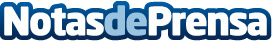 Los Premios de Interiorismo InterCIDEC, organizados por Beltá Frajumar, llegan a su 5ª ediciónLos premios, impulsados por la empresa Beltá Frajumar, celebra su quinta edición, cuya temática está centrada en el diseño creación y desarrollo del interiorismo de un apartamento turístico, medioambientalmente sostenible. Este año se van a considerar dos premios: uno para la Categoría "Génesis" con una dotación de 3.000 euros y otro para la Categoría "Obras realizadas" con otros 3.000 euros destinados a promoción en medios de comunicación. Se incrementa, por tanto, la dotación hasta los 6.000 eurosDatos de contacto:Beltá Frajumar968719111Nota de prensa publicada en: https://www.notasdeprensa.es/los-premios-de-interiorismo-intercidec_1 Categorias: Nacional Interiorismo Turismo Premios Construcción y Materiales http://www.notasdeprensa.es